Create Work Request – MobilitySummaryThis WI explains how to create a work request, including attaching assessments to work orders via the Assetic mobile app.This WI has been compiled using an Android mobile device..Reference DocumentsWI-601 Create Work Request - MobilityWork Instruction StepsStart Work Request (WR)From the home screen, select the menu button and then select Work Request.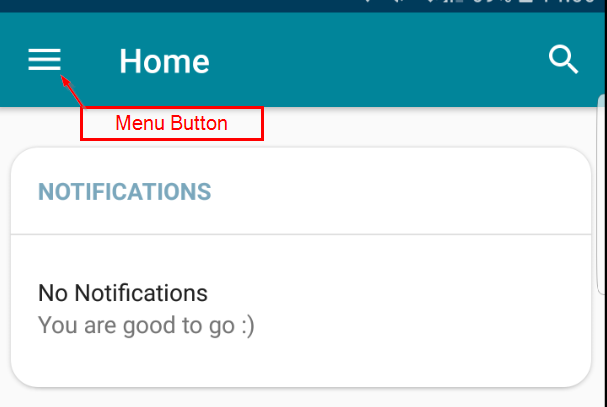 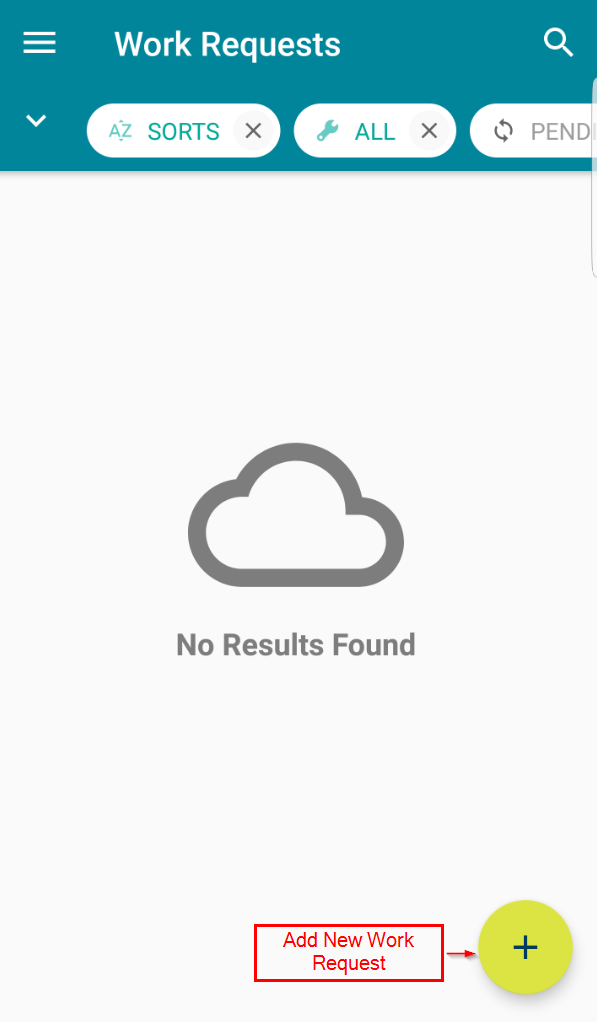 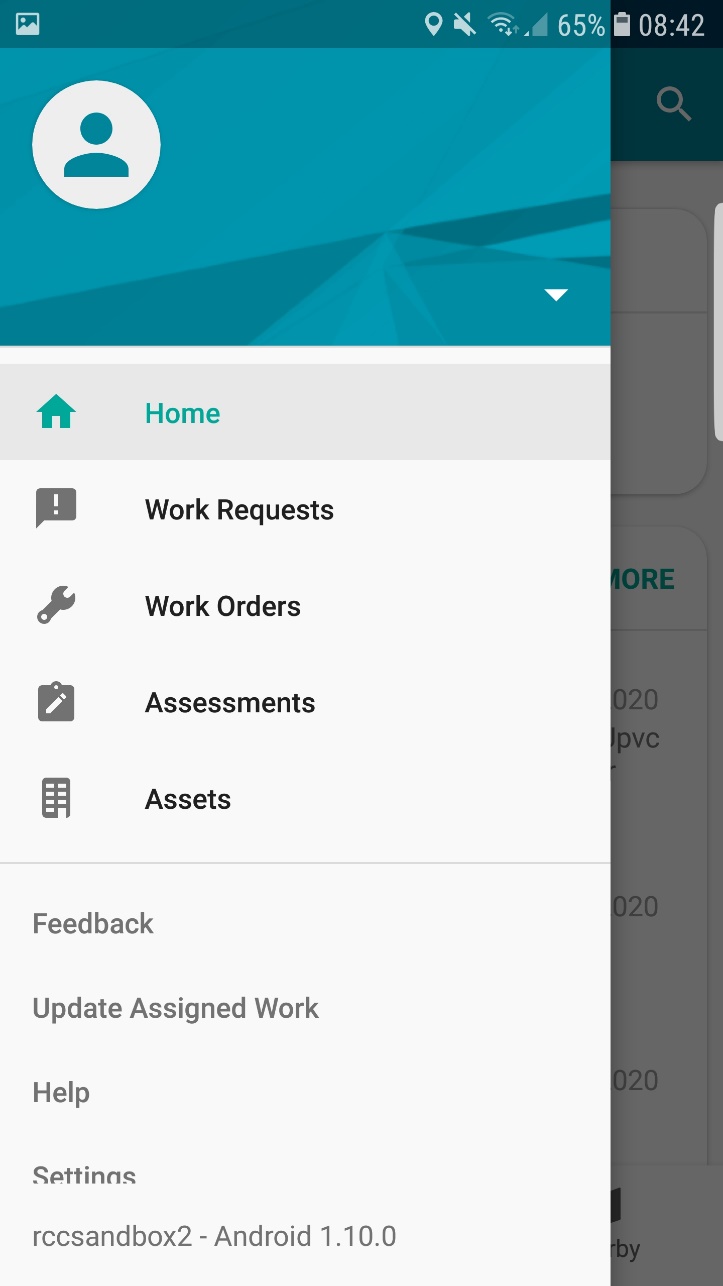 In the menu, select Work Requests		Select the PLUS button to create a new WR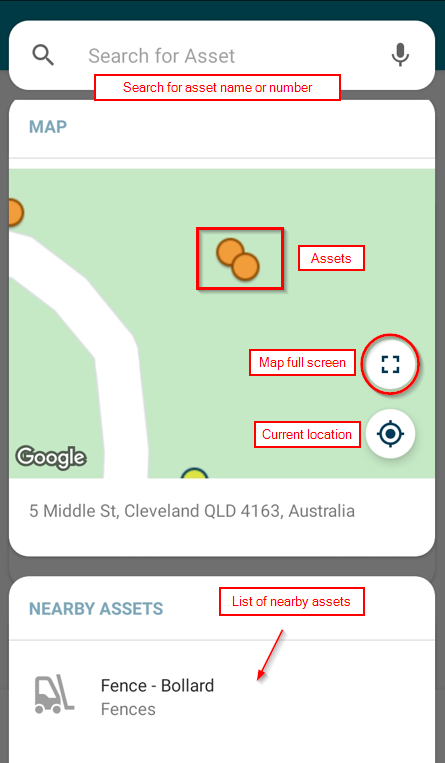 Search / Add AssetIf you are not part of the Work Group that maintains the asset you are trying to lodge a WR for, you will not see it on the map. Skip this section if this is the case.Select the Search for Asset and browse the ‘Nearby Assets’ list for assets closest to you, or select Map to view nearby assets.Select the map full screen icon to see more assets in your current locationYou can also search for the asset by typing the asset name (or part of) or number into the search box at the top of the screenSelect the asset name when it appearsThis will return you to the WR creations screen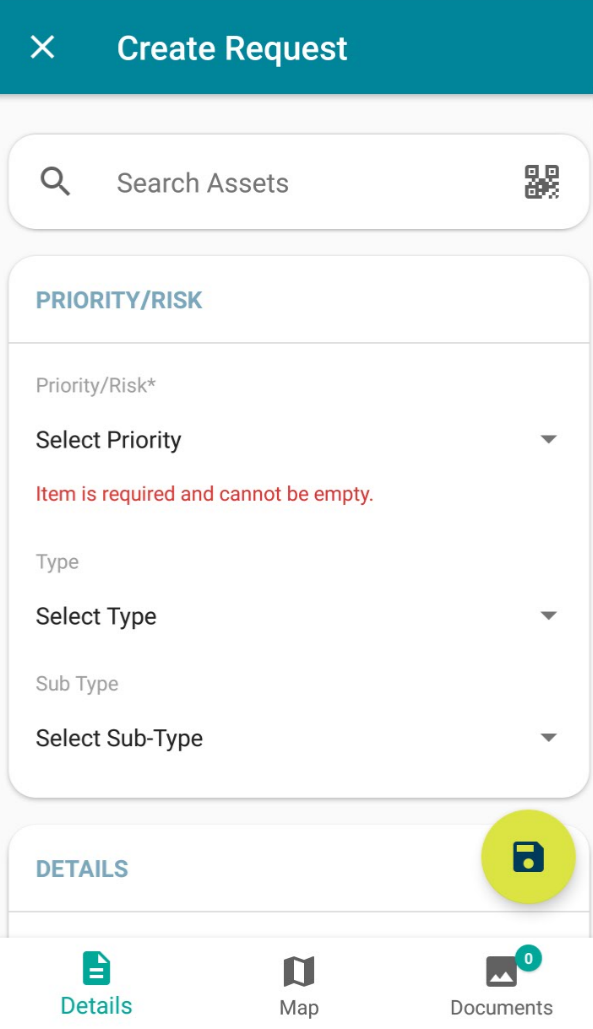 Priority / RiskSelect the risk / priority from the drop down menuSelect the WR Type, either Incident, Problem or ChangeSelect the WR Sub-Type from the drop down menu – this is the group responsible for maintaining the asset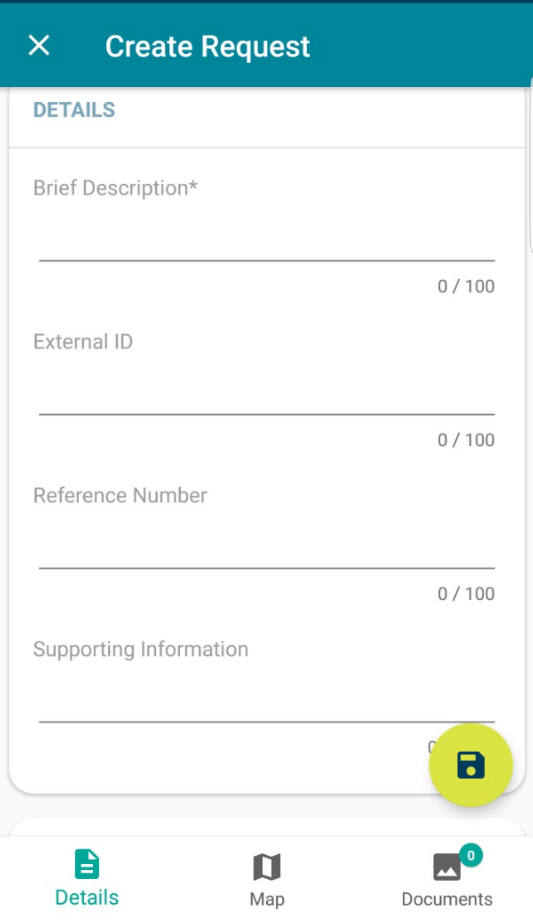 Details / InformationEnter a Brief Description (this is mandatory)Ignore External ID and Reference NumberEnter Supporting Information (describe the issue in more detail if required to assist the triaging officer to determine the work required)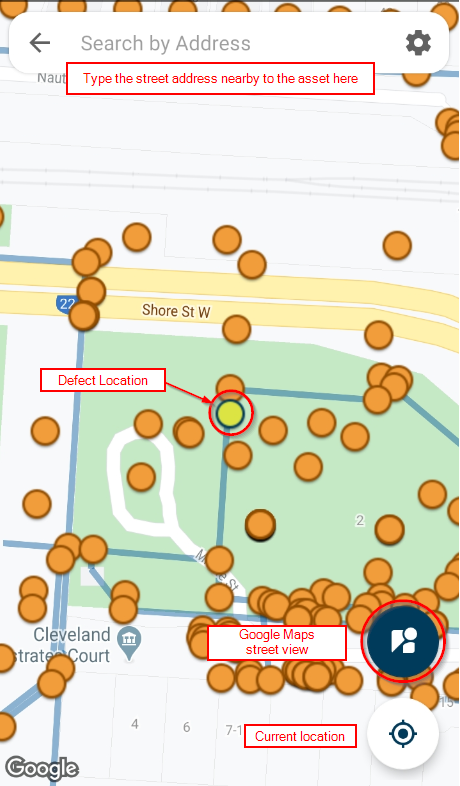 Defect LocationIf you did not select an asset, this step is required.If you are not in the vicinity of the defect, select the Map tab at the bottom of the screen. This will display the screen on the right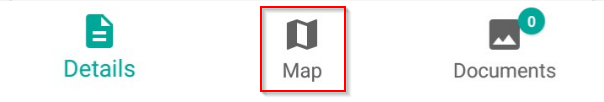 Search for the address where the defect is locatedOnce located, pinch and zoom to see greater detail on the mapOn the exact location of the defect, press and hold to pin the location of the defect (this moves the yellow dot). It may be situated at a point on the length of an asset (e.g. road or pipe)DocumentsSelect the documents tab to upload a photo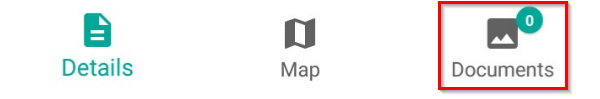 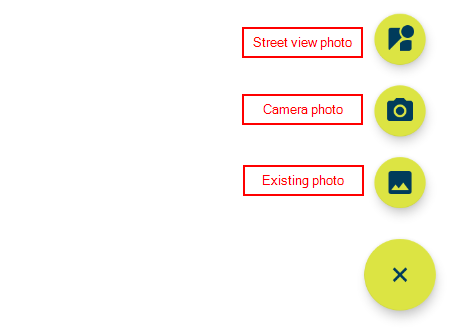 You can upload photos in three ways, photo from the phone, take a photo or take a photo of street viewPress the plus button to reveal the photo upload options (below)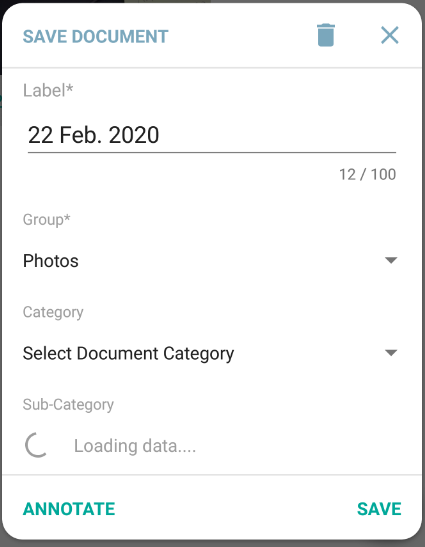 If you select camera, take the photo and when it appears select OK to use that photo or RETRY to take it againWhen added, you will be prompted with this boxLabel contains current date and should be entered as the name of the assetGroup is a mandatory field and will prepopulate with PhotosCategory should be selected as photos if you have taken a pictureSub-category will load based on Category, select the appropriate choice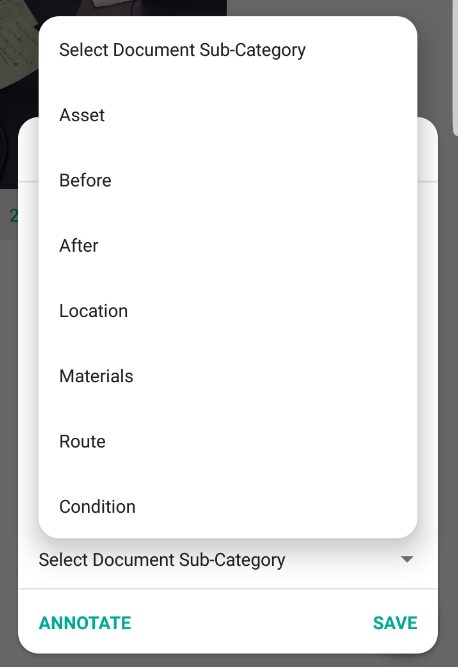 The examples shown here are for a Category of Photos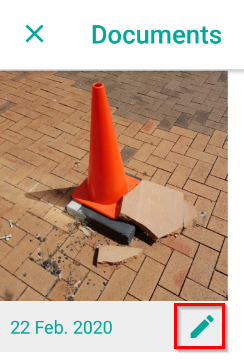 The photo will appear on the screen with its title and an edit pencilSelect the edit pencil to change the categories, annotate the image or delete the imageTo delete, select the trash can at the top of the pop-upTo change the categories, choose from the drop down selectionsTo Annotate, select annotate and using the drawing symbols to draw marks on the image and select the save icon when finishedTo finish in documents, press the back arrow in the top left cornerSave Work RequestOnce all work sections have been completed with relevant data, press the green Save circle/disc icon in the lower right section of the screen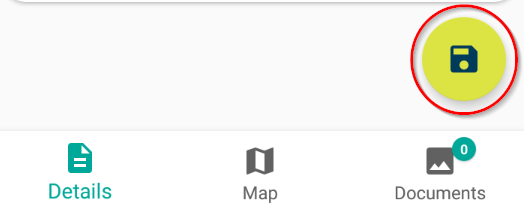 The WR will now appear on your device with a WR number in your Created tabDocument ControlPlease ensure work instructions are signed off by supervisors, version controlled and stored as per your work area’s procedures to ensure correct version is in use at all times. Back to Top (hyperlink back to top of document)Version No.DateKey Changes1Februrary 2020 Release 1.10.0New22/10/2020Minor amendments for accuracy and new app features